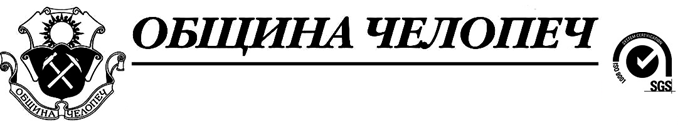 СЪОБЩЕНИЕОбщина Челопеч кани всички партии и коалиции, на консултации за сформиране на общинска избирателна комисия (ОИК) за изборите за ОБЩИНСКИ СЪВЕТ И КМЕТ, насрочени за 29.10.2023г.. Публични са и могат да участват и партии и коалиции, които не са парламентарно представени. Консултациите ще се проведат на 23 август 2023г. (сряда) от 17,00ч. в заседателната зала на Община Челопеч, с. Челопеч, обл. Софийска, пл. „Освобождение“ №1.                             К М Е Т  ОБЩИНА ЧЕЛОПЕЧ:            (П)(инж. Ал. Кесяков)17.08.2023г.